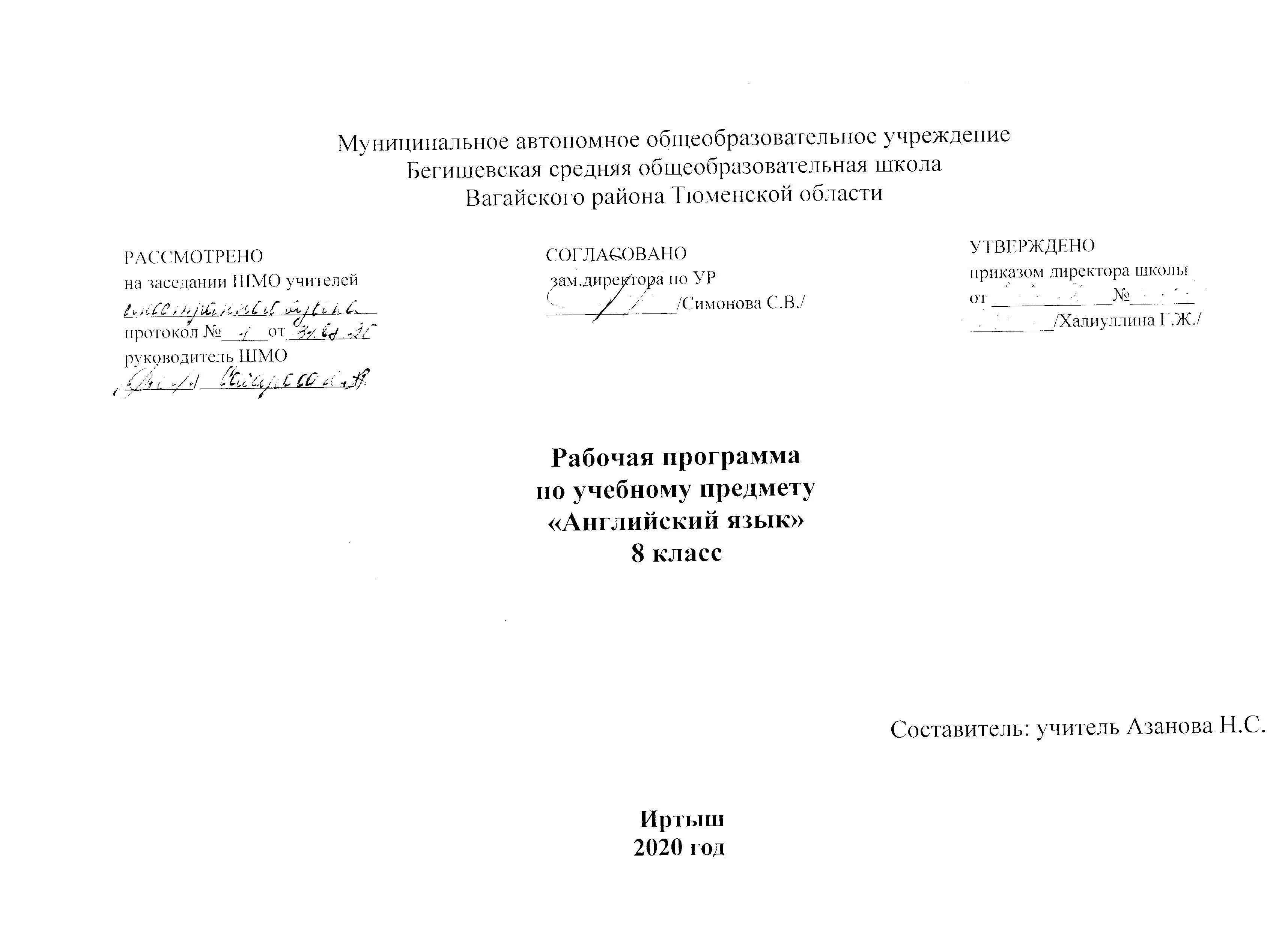 I. Планируемые результатыЛичностные, метапредметные и предметные результатыЛичностные результаты:формирование мотивации изучения английского языка и стремление к самосовершенствованиюосознание возможности самореализации средствами иностранного языкастремление к совершенствованию собственной речевой культурыразвитие таких качеств как воля, целеустремленность, креативность, инициативность, трудолюбие, дисциплинированностьстремление к лучшему осознанию культуры своего народа и готовность содействовать ознакомлению с ней представителей других странтолерантное отношение к проявлениям иной культуры.Метапредметные результаты:развитие умения планировать своё речевое и неречевое поведение;развитие коммуникативной компетенции, включая умение взаимодействовать с окружающими, выполняя разные социальные роли;развитие исследовательских учебных действий, включая навыки работы с информацией: поиск и выделение нужной информации, обобщение и фиксация информации;развитие смыслового чтения, включая умение определять тему, прогнозировать содержание текста по заголовку или ключевым словам, выделять основную мысль, главные факты, опуская второстепенные, устанавливать логическую последовательность основных фактов.Предметные результаты.               В процессе овладения английским языком у учащихся будут развиты коммуникативные умения по видам речевой деятельности.Лексическая сторона речи. Ученик научится:узнавать в письменном и устном тексте основные значения изученных лексических единиц (слов, словосочетаний); основные способы словообразования (аффиксация, словосложение, конверсия);распознавать особенности структуры простых и сложных предложений; распознавать на слух интонацию различных коммуникативных типов предложений;Ученик получит возможность научиться:распознавать признаки изученных грамматических явлений (видо-временных форм глаголов, модальных глаголов и их эквивалентов, артиклей, существительных, степеней сравнения прилагательных и наречий, местоимений, числительных, предлогов);использовать в речи основные нормы речевого этикета (реплики-клише, наиболее распространенная оценочная лексика), принятые в стране изучаемого языка;В говорении ученик научится: рассказывать о себе, своей семье, друзьях, своих интересах и планах на будущее, сообщать краткие сведения о своем городе/селе, о своей стране и стране изучаемого языка;Ученик получит возможность научиться:делать краткие сообщения, описывать события/явления (в рамках пройденных тем), передавать основное содержание, основную мысль прочитанного или услышанного. В аудировании ученик научится: понимать на слух основное содержание кратких, несложных аутентичных прагматических текстов и выделять для себя значимую информацию;Ученик получит возможность научиться:использовать догадку и понимать основное содержание несложных аутентичных текстов, относящихся к разным коммуникативным типам речи (сообщение/рассказ), уметь определить тему текста, выделить главные факты в тексте, опуская второстепенные.В чтении ученик научится: зрительно воспринимать текст, узнавать знакомые слова и грамматические явления и понимать основное содержание аутентичных текстов разных жанров и стилей.читать аутентичные с пониманием основного содержания (определять тему, выделять основную мысль, выделять главные факты, устанавливать логическую последовательность основных фактов текста);Ученик получит возможность научиться:читать несложные аутентичные тексты разных жанров с полным и точным пониманием, читать текст с выборочным пониманием нужной или интересующей информации;В письменной речи ученик научится: заполнять анкеты и формуляры;Ученик получит возможность научиться:прогнозировать содержание текста на основе заголовка или начала текстаписать поздравления, личные письма с опорой на образец. Использовать приобретенные знания и умения в практической деятельности и повседневной жизни для:создания целостной картины полиязычного, поликультурного мира,осознания места и роли родного и изучаемого иностранного языка в этом мире.Языковые знания и навыки. Орфография. знание правил чтения и орфографии и навыки их применения на основе изучаемого лексико-грамматического материала. Фонетическая сторона речи.навыки адекватного произношения и различения на слух всех звуков изучаемого иностранного языка в потоке речи, соблюдение ударения и интонации в словах и фразах, ритмико-интонационные навыки произношения различных типов предложений. Лексическая сторона речи.овладение лексическими единицами, обслуживающими новые темы, проблемы и ситуации общения в пределах тематики основной школы, в объеме 1200 единиц (включая 500, усвоенных в начальной школе). Лексические единицы включают устойчивые словосочетания, оценочную лексику, реплики-клише речевого этикета, отражающие культуру стран изучаемого языка. Объем рецептивного словаря увеличивается за счет текстов для чтения и составляет примерно 1700 ЛЕ, включая продуктивный лексический минимум.основные способы словообразования: 1) аффиксация: - глаголов -dis- (disagree), -mis- (misunderstand), -re- (rewrite); ize/ise (revise); - существительных -sion/-tion (conclusion/celebration), -ance/-ence (performance/influence), -ment (environment), -ity (possibility), -ness (kindness), -ship (friendship), -ist (optimist), -ing (meeting); - прилагательных un- (unpleasant), im-/in- (impolite/independent), inter- (international); -y (buzy), -ly (lovely), -ful (careful), -al (historical), -ic (scientific), -ian/-an (Russian), -ing (loving); -ous (dangerous), -able/-ible (enjoyable/responsible), -less (harmless), -ive (native); - наречий -ly (usually); - числительных -teen (fifteen), -ty (seventy), -th (sixth); 2) словосложение: - существительное + существительное (peacemaker); - прилагательное + прилагательное (well-known); - прилагательное + существительное (blackboard); - местоимение + существительное (self-respect); 3) конверсия: - образование существительных от неопределенной формы глагола (to play – play); - образование прилагательных от существительных (cold – cold winter). - Распознавание и использование интернациональных слов (doctor). - Представления о синонимии, антонимии, лексической сочетаемости, многозначности.Грамматическая сторона речи.дальнейшее расширение объёма значений грамматических средств, изученных ранее, и знакомство с новыми грамматическими явлениями. - Нераспространенные и распространенные простые предложения, в том числе с несколькими обстоятельствами, следующими в определенном порядке (We moved to a new house last year); предложения с начальным ‘It’ и с начальным ‘There + to be’ (It’s cold. It’s five o’clock. It’s interesting. It was winter. There are a lot of trees in the park). - Сложносочиненные предложения с сочинительными союзами and, but, or. - Сложноподчиненные предложения с союзами и союзными словами what, when, why, which, that, who, if, because, that’s why, than, so. - Сложноподчиненные предложения с придаточными: времени с союзами for, since, during; цели с союзом so, that; условия с союзом unless; определительными с союзами who, which, that. - Сложноподчиненные предложения с союзами whoever, whatever, however, whenever. - Условные предложения реального (Conditional I – If it doesn’t rain, they’ll go for a picnic) и нереального характера (Conditional II – If I were rich, I would help the endangered animals; Conditional III – If she had asked me, I would have helped her). - Все типы вопросительных предложений (общий, специальный, альтернативный, разделительный вопросы в Present, Future, Past Simple; Present Perfect; Present Continuous). - Побудительные предложения в утвердительной (Be careful) и отрицательной (Don’t worry) форме. - Предложения с конструкциями as ... as, not so ... as, either ... or, neither ... nor. - Конструкция to be going to (для выражения будущего действия). - Конструкции It takes me ... to do something; to look/feel/be happy. - Конструкции be/get used to something; be/get used to doing something. - Конструкции с инфинитивом типа I saw Jim ride/riding his bike. I want you to meet me at the station tomorrow. She seems to be a good friend. - Правильные и неправильные глаголы в формах действительного залога в изъявительном наклонении (Present, Past, Future Simple; Present, Past Perfect; Present, Past, Future Continuous; Present Perfect Continuous; Future-in-the-Past). - Глаголы в видо-временных формах страдательного залога (Present, Past, Future Simple Passive; Past Perfect Passive). - Модальные глаголы и их эквиваленты (can/could/be able to, may/might, must/have to, shall/should, would, need). - Косвенная речь в утвердительных, вопросительных и отрицательных предложениях в настоящем и прошедшем времени. Согласование времен в рамках сложного предложения в плане настоящего и прошлого. - Причастия настоящего и прошедшего времени. - Неличные формы глагола (герундий, причастия настоящего и прошедшего времени) без различения их функций. - Фразовые глаголы, обслуживающие темы, отобранные для данного этапа обучения. - Определенный, неопределенный и нулевой артикли (в том числе c географическими названиями). - Неисчисляемые и исчисляемые существительные (a pencil, water), существительные с причастиями настоящего и прошедшего времени (a burning house, a written letter). Существительные в функции прилагательного (art gallery). - Степени сравнения прилагательных и наречий, в том числе образованных не по правилу (little – less – least). - Личные местоимения в именительном (my) и объектном (me) падежах, а также в абсолютной форме (mine). Неопределенные местоимения (some, any). Возвратные местоимения, неопределенные местоимения и их производные (somebody, anything, nobody, everything, etc.). - Наречия, оканчивающиеся на -ly (early), а также совпадающие по форме с прилагательными (fast, high). - Устойчивые словоформы в функции наречия типа sometimes, at last, etc. - Числительные для обозначения дат и больших чисел.II.Содержание учебного предмета            1. Социализация – 12 часов.Ломаем барьеры. Социальные характеристики. Персональные данные.  Группа настоящих времен. Группа прошедших времен. Кто есть кто? Что такое идиомы? Поздравительные открытки. Фразовые глаголы. Нормы этикета в Великобритании. Конфликтные ситуации. Правила поведения в обществе.              2.  Еда и покупки. – 15 часовПривычки питания. По магазинам. Временные формы глагола. Артикли, наречия количества. Любимые рецепты. Множественное число имен существительных. Письмо другу. Фразовые глаголы.  Благотворительность. Проблемы экологии.  Подготовка к контрольной работе. Контрольная работа по теме «Еда и покупки» (устная часть). Контрольная работа по теме «Еда и покупки» (письменная часть). Анализ контрольной работы. Идём в русский ресторан!             3.  Великие люди. – 9 часовВ воздухе. Работа и профессия. Группа прошедших времен. Биографии великих ученых. Открытия в истории. Фразовые глаголы. Английская валюта. Географические открытия Франциска Дрейка. Великие российские космонавты.             4.  Будь собой! – 12 часовТвой имидж. Одежда и мода. Страдательный залог. Каузативные формы. Письмо-совет. Фразовые глаголы. Национальные   костюмы Британских островов.  Подготовка к контрольной работе. Контрольная работа по теме «Будь собой» (устная часть). Контрольная работа по теме «Будь собой» (письменная часть). Анализ контрольной работы. Национальный костюм в России.              5.  Глобальные проблемы человечества – 13 часов.Природные катаклизмы. Цунами. Как меняется мир вокруг нас? Употребление инфинитива. Погода. Экологические проблемы крупных городов. Фразовые глаголы. Шотландские коровы. Погодные аномалии.  Торнадо. Растения – символы России. Проект – конференция «Мир вокруг нас»              6.  Культурный обмен – 17 часов.Мир – это наша устрица. Необычные путешествия. Проблемы в отпуске. Прямая и косвенная речь. Средства передвижения. Идиомы. Добро пожаловать в гостевую семью!  Фразовые глаголы. Темза. Памятники культуры в опасности. Подготовка к контрольной работе. Контрольная работа по теме «Культурный обмен» (устная часть). Контрольная работа по теме «Культурный обмен» (письменная часть). Анализ контрольной работы. Музей-заповедник Кижи.   7.  Образование - 12 часов.Поколение М. Школьное образование. Модальные глаголы. Профессии в СМИ. Эссе «За и против». Фразовые глаголы. Колледж Святой Троицы в Дублине. Используем компьютерные сети. Система образования в России.               8.  Свободное время - 15 часов.Экстремальные увлечения. Спорт. Условные придаточные предложения 0,1 типа. Условные придаточные предложения 2,3 типа. Кубок ФИФА. Заявление о вступлении в клуб. Фразовые глаголы. Талисманы. Экологический проект A.W.A.R.E. Подготовка к контрольной работе. Контрольная работа по теме «Свободное время» (устная часть). Контрольная работа по теме «Свободное время» (письменная речь). Анализ контрольной работы. Зимние виды спорта. Резервные уроки. III. Тематическое планирование с указанием количества часов, отводимых на освоение каждой темы.Тема раздела/ количество часов№ урокаТеме урокаКоличество часовМодуль 1. Общение – стр.9-24 (13 часов)1Вводный урок. Обзорное повторение.1Модуль 1. Общение – стр.9-24 (13 часов)2Характер. Язык мимики и жестов.1Модуль 1. Общение – стр.9-24 (13 часов)3Общение. Информация личного характера.1Модуль 1. Общение – стр.9-24 (13 часов)4Диалог – обмен информацией личного характера.1Модуль 1. Общение – стр.9-24 (13 часов)5Внешность человека. Родственные отношения.1Модуль 1. Общение – стр.9-24 (13 часов)6Поздравительные открытки.1Модуль 1. Общение – стр.9-24 (13 часов)7Фразовые глаголы в речи (get, make,do).1Модуль 1. Общение – стр.9-24 (13 часов)8Правила общения в Великобритании. Социальный этикет.1Модуль 1. Общение – стр.9-24 (13 часов)9Правила общения в России.1Модуль 1. Общение – стр.9-24 (13 часов)10Конфликты и способы их разрешения.1Модуль 1. Общение – стр.9-24 (13 часов)11Подготовка к тесту.1Модуль 1. Общение – стр.9-24 (13 часов)12Тест по модулю 1 (самоконтроль).1Модуль 1. Общение – стр.9-24 (13 часов)13Анализ теста. Работа с вводной страницей Модуля 2.1Модуль 2. Продукты питания и покупки стр.25-40 (12 часов).14Продукты питания. Способы приготовления пищи.1Модуль 2. Продукты питания и покупки стр.25-40 (12 часов).15Покупки. Виды магазинов. Как пройти?1Модуль 2. Продукты питания и покупки стр.25-40 (12 часов).16Способы выражения количества. Популярные покупки американских подростков.1Модуль 2. Продукты питания и покупки стр.25-40 (12 часов).17На кухне. Идиомы по теме «Еда». Правила написания личного письма.1Модуль 2. Продукты питания и покупки стр.25-40 (12 часов).18Электронное письмо личного характера. Правила написания личного письма.1Модуль 2. Продукты питания и покупки стр.25-40 (12 часов).19Монолог-повествование. Диалог  «В магазине». 1Модуль 2. Продукты питания и покупки стр.25-40 (12 часов).20Благотворительность начинается с помощи близким.1Модуль 2. Продукты питания и покупки стр.25-40 (12 часов).21Особенности русской национальной кухни.1Модуль 2. Продукты питания и покупки стр.25-40 (12 часов).22Какой пакет выбрать для покупок?1Модуль 2. Продукты питания и покупки стр.25-40 (12 часов).23Диалог-интервью о русской кухне. Социальный этикет.1Модуль 2. Продукты питания и покупки стр.25-40 (12 часов).24Защита творческих проектов «Национальные блюда разных стран».1Модуль 2. Продукты питания и покупки стр.25-40 (12 часов).25Рефлексия по материалу Модуля 2 (взаимоконтроль).1Модуль 3. Великие умы человечества – стр.41-56            (12 часов)26Отрасли науки. История изобретения воздушного шара.1Модуль 3. Великие умы человечества – стр.41-56            (12 часов)27Профессии и работа. Профессии родителей.1Модуль 3. Великие умы человечества – стр.41-56            (12 часов)28Изобретения, научные открытия.1Модуль 3. Великие умы человечества – стр.41-56            (12 часов)29События в жизни. Биография знаменитого соотечественника.1Модуль 3. Великие умы человечества – стр.41-56            (12 часов)30Рассказы. Прилагательные и наречия в описаниях. 1Модуль 3. Великие умы человечества – стр.41-56            (12 часов)31Великие люди прошлого. «Своя игра».1Модуль 3. Великие умы человечества – стр.41-56            (12 часов)32История денег. Английские банкноты.1Модуль 3. Великие умы человечества – стр.41-56            (12 часов)33Пионеры космоса. Великие русские исследователи космоса.1Модуль 3. Великие умы человечества – стр.41-56            (12 часов)34История мореплавания. Фрэнсис Дрейк.1Модуль 3. Великие умы человечества – стр.41-56            (12 часов)35Рефлексия по модулю 3 (тест №3).1Модуль 3. Великие умы человечества – стр.41-56            (12 часов)36Защита презентаций «Известные учёные и изобретатели англоговорящих стран» (групповые проекты»).1Модуль 3. Великие умы человечества – стр.41-56            (12 часов)37Нобелевская премия. Учёные-лауреаты.1Модуль 4. Будь самим собой – стр.57-72 (12 часов).38Внешность. Самооценка.1Модуль 4. Будь самим собой – стр.57-72 (12 часов).39.Мода. Одежда. Влияние моды на внешний вид и здоровье человека.1Модуль 4. Будь самим собой – стр.57-72 (12 часов).40Спектакли и представления. Известные мюзиклы.1Модуль 4. Будь самим собой – стр.57-72 (12 часов).41Внешний вид звёзд и отношение к нему. Идиомы для описания внешнего вида.1Модуль 4. Будь самим собой – стр.57-72 (12 часов).42Проблемы подросткового возраста. Письмо подростков о проблемах.1Модуль 4. Будь самим собой – стр.57-72 (12 часов).43Фразовые глаголы в речи. Дифференциация лексических значений.1Модуль 4. Будь самим собой – стр.57-72 (12 часов).44Национальные костюмы Британских островов.1Модуль 4. Будь самим собой – стр.57-72 (12 часов).45Национальные костюмы народов России (творческий проект).1Модуль 4. Будь самим собой – стр.57-72 (12 часов).46Экология в одежде. Аргументированное высказывание.1Модуль 4. Будь самим собой – стр.57-72 (12 часов).47Одежда на разные случаи жизни (диалог).1Модуль 4. Будь самим собой – стр.57-72 (12 часов).48Из истории джинсовой одежды (презентация).1Модуль 4. Будь самим собой – стр.57-72 (12 часов).49Рефлексия по модулю 4 (проверочная работа).1Модуль 5. Глобальные проблемы человечества –стр.73-88 (13 часов).50Природные катаклизмы. Интервью с жертвами стихийного бедствия.1Модуль 5. Глобальные проблемы человечества –стр.73-88 (13 часов).51Глобальные проблемы. Детский труд.1Модуль 5. Глобальные проблемы человечества –стр.73-88 (13 часов).52Приключения. Рассказ по опорным словам.1Модуль 5. Глобальные проблемы человечества –стр.73-88 (13 часов).53Прогноз погоды. Диалог о погоде.1Модуль 5. Глобальные проблемы человечества –стр.73-88 (13 часов).54Дорожное движение и проблемы, связанные с ним.1Модуль 5. Глобальные проблемы человечества –стр.73-88 (13 часов).55Плакаты экологического содержания. Электронное письмо другу.1Модуль 5. Глобальные проблемы человечества –стр.73-88 (13 часов).56Шотландские коровы. Животные России.1Модуль 5. Глобальные проблемы человечества –стр.73-88 (13 часов).57Мир природы: ландыш.1Модуль 5. Глобальные проблемы человечества –стр.73-88 (13 часов).58Торнадо. Град. Поисковое и изучающее чтение.1Модуль 5. Глобальные проблемы человечества –стр.73-88 (13 часов).59Природа вокруг нас (растительный мир Домодедовского района).1Модуль 5. Глобальные проблемы человечества –стр.73-88 (13 часов).60Рефлексия по материалу модуля 5. Самостоятельная работа.1Модуль 5. Глобальные проблемы человечества –стр.73-88 (13 часов).61Анализ работы. Письмо другу1Модуль 5. Глобальные проблемы человечества –стр.73-88 (13 часов).62Путешествия, виды отдыха.1Модуль 6. Культурные обмены –стр.89-104 (11 часов)63Проблемы на отдыхе. Диалог о неудачном путешествии.1Модуль 6. Культурные обмены –стр.89-104 (11 часов)64Путешествия. Советы путешественникам.1Модуль 6. Культурные обмены –стр.89-104 (11 часов)65Транспорт. История создания парохода.1Модуль 6. Культурные обмены –стр.89-104 (11 часов)66Обменные поездки. Письмо принимающей семье.1Модуль 6. Культурные обмены –стр.89-104 (11 часов)67Впечатление о поездке. Фразовые глаголы в речи.1Модуль 6. Культурные обмены –стр.89-104 (11 часов)68Река и её берега. Заметка в школьный журнал об одной из крупных рек России.1Модуль 6. Культурные обмены –стр.89-104 (11 часов)69Кижи. Художественное наследие мира.1Модуль 6. Культурные обмены –стр.89-104 (11 часов)70Памятники мировой культуры в опасности.1Модуль 6. Культурные обмены –стр.89-104 (11 часов)71Творческий проект о памятниках мировой культуры (ИКТ).1Модуль 6. Культурные обмены –стр.89-104 (11 часов)72Рефлексия по материалу модуля 6. Тест 6.1Модуль 6. Культурные обмены –стр.89-104 (11 часов)73Анализ тестовой работы. Вводная страница модуля 7.1Модуль 7. Образование – стр.105-120 (12 часов).74Новые технологии. Современные средства коммуникации.1Модуль 7. Образование – стр.105-120 (12 часов).75Образование, школа, экзамены.1Модуль 7. Образование – стр.105-120 (12 часов).76Ролевая игра «Диалог об экзаменах».1Модуль 7. Образование – стр.105-120 (12 часов).77Школа в Англии. Моя школа (презентация).1Модуль 7. Образование – стр.105-120 (12 часов).78Профессии в СМИ. Идиомы по теме «Новости».1Модуль 7. Образование – стр.105-120 (12 часов).79Современные технологии. Эссе с элементами рассуждения «Дистанционное обучение».1Модуль 7. Образование – стр.105-120 (12 часов).80Фразовые глаголы в речи. Монолог «Что бы ты сделал, если…?»1Модуль 7. Образование – стр.105-120 (12 часов).81Колледж Св. Троицы в Дублине: 400 лет истории.1Модуль 7. Образование – стр.105-120 (12 часов).82 ИКТ проект «Лучшие Университеты России».1Модуль 7. Образование – стр.105-120 (12 часов).83Российская система школьного образования.1Модуль 7. Образование – стр.105-120 (12 часов).84Пользование компьютерной сетью.1Модуль 7. Образование – стр.105-120 (12 часов).85Рефлексия по материалу модуля 7. Проверочная работа. Самоанализ.1Модуль 8. На досуге – стр.121-136 (17 часов).86Интересы и увлечения. Экстремальные виды спорта.1Модуль 8. На досуге – стр.121-136 (17 часов).87Спорт в моей жизни. Спорт в гимназии.1Модуль 8. На досуге – стр.121-136 (17 часов).88Диалог о планах на выходные.1Модуль 8. На досуге – стр.121-136 (17 часов).89Спортивное снаряжение, места для занятий спортом.1Модуль 8. На досуге – стр.121-136 (17 часов).90Запрос, заявление о приёме в клуб.1Модуль 8. На досуге – стр.121-136 (17 часов).91Электронное письмо-запрос.1Модуль 8. На досуге – стр.121-136 (17 часов).92Талисманы. Плакат о талисманах футбольных клубов России.1Модуль 8. На досуге – стр.121-136 (17 часов).93Праздник Севера. Спортивные праздники нашего региона.1Модуль 8. На досуге – стр.121-136 (17 часов).94Экологические проекты и мероприятия.1Модуль 8. На досуге – стр.121-136 (17 часов).95Диалог на тему охраны окружающей среды.1Модуль 8. На досуге – стр.121-136 (17 часов).96Рефлексия по материалу модуля 8. Повторение.1Модуль 8. На досуге – стр.121-136 (17 часов).97Итоговый тест.1Модуль 8. На досуге – стр.121-136 (17 часов).98Анализ работы. Обобщающее повторение.1Модуль 8. На досуге – стр.121-136 (17 часов).99«Своя игра» на основе изученного материала.1Модуль 8. На досуге – стр.121-136 (17 часов).100Резервный урок. Словообразование.1Модуль 8. На досуге – стр.121-136 (17 часов).101Резервный урок. Трудные вопросы английской грамматики.1Модуль 8. На досуге – стр.121-136 (17 часов).102Резервный урок. Письмо другу о планах на лето.1Итого102 часа102 часа102 часа